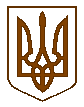 УКРАЇНАБілокриницька   сільська   радаРівненського   району    Рівненської    області(дев’ятнадцята  позачергова сесія сьомого скликання)РІШЕННЯвід  10  липня  2017 року                                                                       № проект   Про внесення змін до рішення сесії сільської ради№ 396 від 02 лютого 2017 рокуРозглянувши клопотання  КЗ «Рівненський районний центр ПМСД» про внесення змін до рішення сесії Білокриницької сільської ради та керуючись ст.12, Земельного кодексу України, ст.26 Закону України «Про місцеве самоврядування в Україні» сесія Білокриницької сільської радиВ И Р І Ш И Л А : 1.     Внести зміни до рішення сесії Білокриницької сільської ради №396  від 02 лютого  2017 року  «Про надання дозволу  на розроблення проекту землеустрою щодо відведення земельної ділянки у постійне користування  КЗ «Рівненський районний центр ПМСД»  » виклавши слова в наступній редакції: «орієнтовною площею 0,0869 га » замінити словами  «площею 0,0229 га» у зв’язку з геодезичними обмірами земельної ділянки на місцевості.2.     Контроль за виконанням даного рішення покласти на постійну комісію сільської ради з питань агропромислового комплексу, земельних ресурсів та соціального розвитку села.Сільський голова                                                                                  Т. Гончарук